Domáce úlohy z vecného učenia od 01. 02. 2021 do 05. 02. 2021     Meno a priezvisko:Trieda - ročník: VIII. B – 8. ročníkVypracovala: Mgr. Kamila Gábor LörincováOchrana vodyNajviac využíva vodu a zároveň aj najviac znečisťuje vodu človek. Ako chránime vodu:Vodu chránime, tak že vodou šetríme.Staviame a využívame čistiarne odpadových vôd.Neznižujeme samočistiacu schopnosť vodných zdrojov.Zabraňujeme vypúšťaniu škodlivých látok.V čistej vode žijú pstruhy a raky.Ochrana vodných tokov patrí medzi základné vodohospodárke činnosti spoločnosti - cieľom je chrániť vody pred znečistením, vyčerpaním alebo iným znehodnotením. 1. Napíš, čo staviame a využívame na ochranu vodu?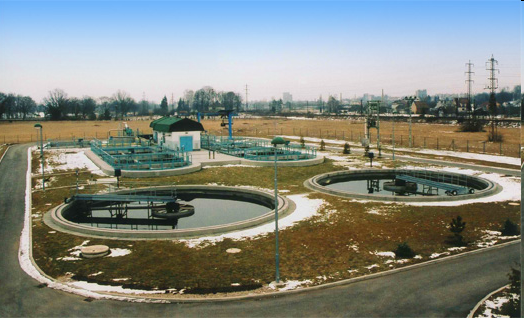 _______________________________________________2. Napíš, ako ty chrániš vodu.______________________________________________________________________________________________________________________________________________________________________________________________________________________________Pitná voda, jej ochrana a charakteristikaPitná voda musí byť zdravotne nezávadná, číra a bez zápachu. Nesmie obsahovať škodlivé organizmy. Pitná voda sa získava  zo : 	- spodnej vody (studne),				- morskej vody (musí sa odsoľovať),				- z povrchovej vody. Voda má rôzne stupne tvrdosti. Mäkká, stredne tvrdá, tvrdá a veľmi tvrdá. V tvrdej vode mydlo slabo pení a usadzuje sa vodný kameň.Voda, ktorá neobsahuje tieto soli sa nazýva mäkká voda. V mäkkej vode naopak mydlo dobre pení. 1. Napíš, aká voda je na obrázkoch.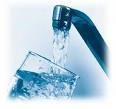 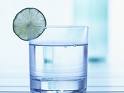 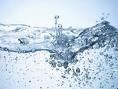 ____________________       ______________________       _______________________2. Napíš, odkiaľ máme pitnú vodu.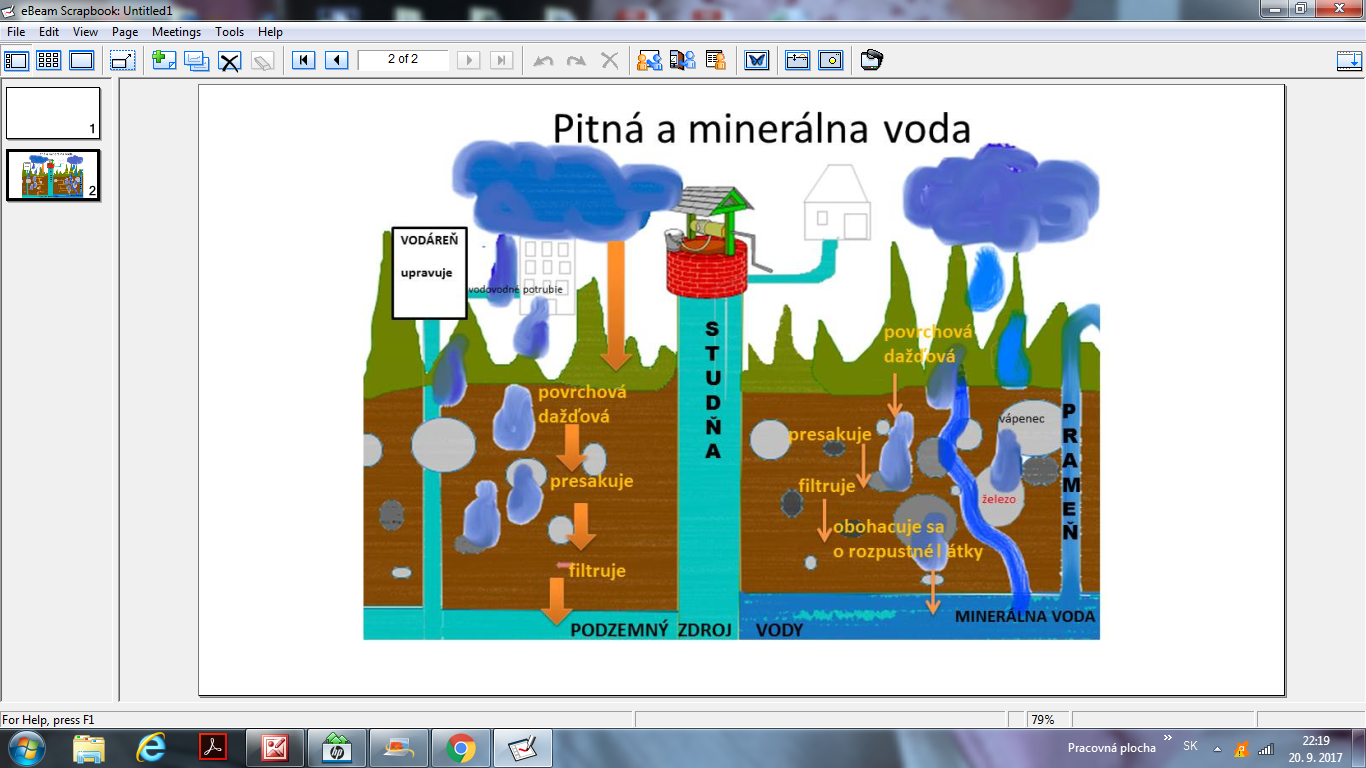 Úžitková voda, jej ochrana a charakteristikaÚžitková voda  sa nepoužíva ako pitná voda a na varenie. Používa sa na umývanie, kúpanie a na výrobné účely. Je len čiastočne upravená – vyčistená. Napíš, načo sa používa úžitková voda?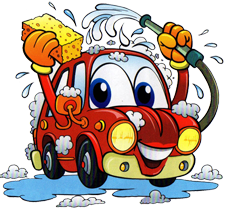 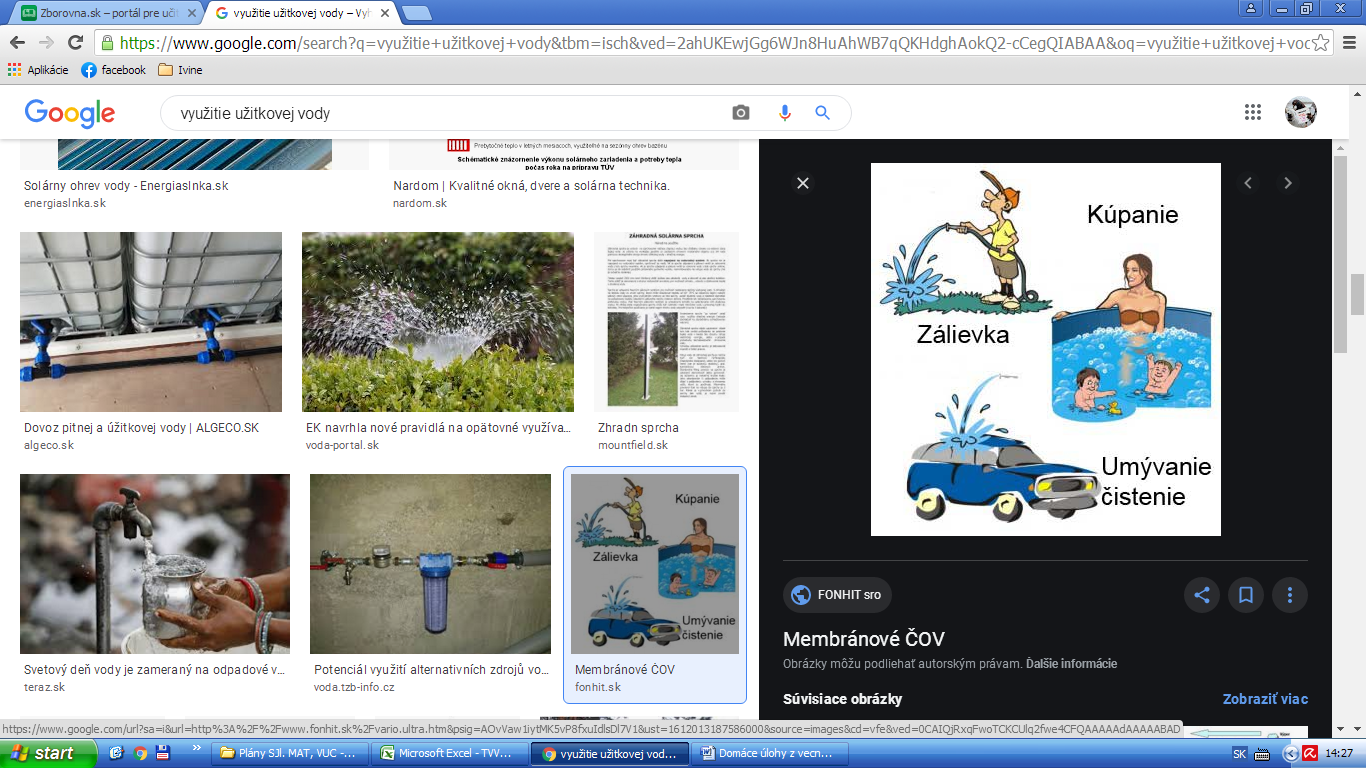 _____________________________	                    ________________________________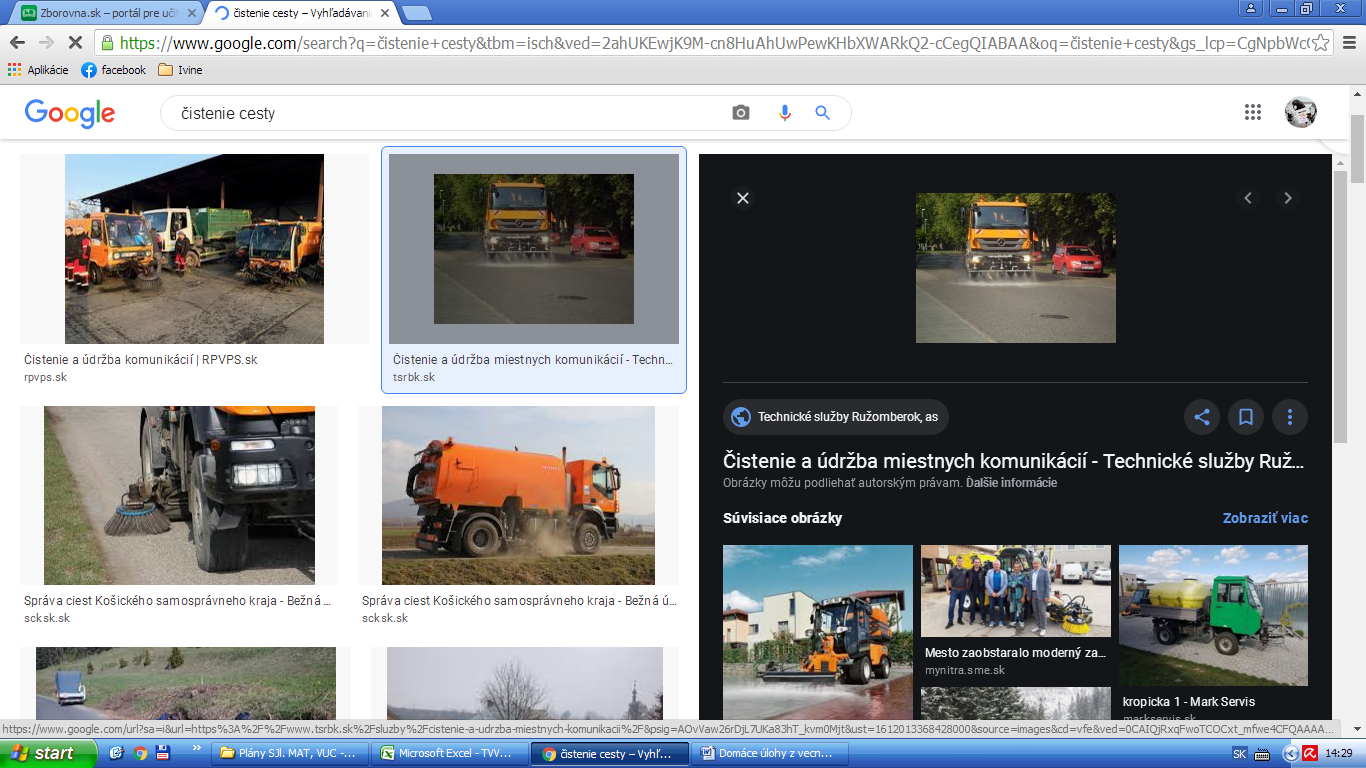 ____________________________	                      _________________________________Znečisťovanie vzduchu prírodnými zdrojmi – vulkanická činnosťVzduch sa znečisťuje prírodnými zdrojmi:vulkanickou činnosťourozkladaním potravín v pôde.Doplň pod obrázky príčiny znečisťovania vzduchu: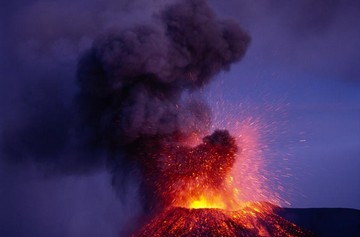 _____________________________________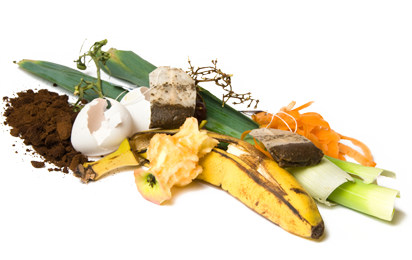 ___________________________________________________Znečisťovanie vzduchu umelými zdrojmi – doprava, chemické produktyVzduch znečisťujeme umelými zdrojmi: výroba tepla a energie,chemický priemysel, doprava,hutníctvo, skládky odpadov.Doplň, čím znečisťujeme vzduch: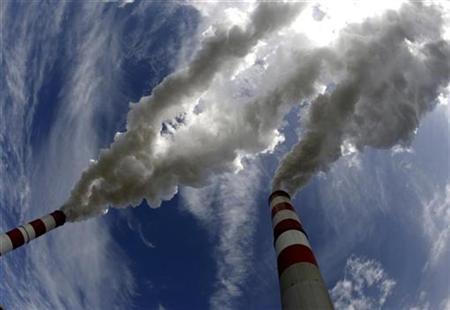 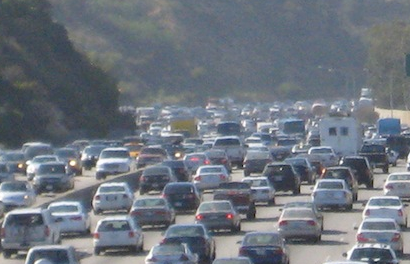  ___________________________________      ____________________________________ 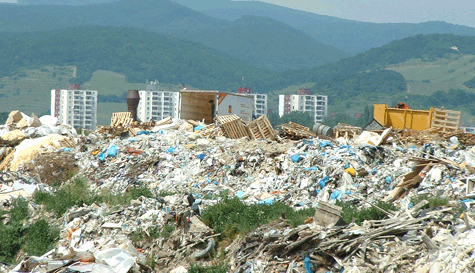 	_____________________________________